Славен человек труда.Земля,  она  кругом  родная,Немало вложено  в нее.Но  вновь,  добра  земле  желая,Украсить  хочется  ее.Украсить  так,  чтобы  хватилоНадолго  нашего  тепла,Чтоб  нашей  славой,  нашей  силойОна  и  в  будущем  жила.										Н.Палькин.Я живу в красивом и удивительном уголке Саратовской области – селе Дьяковка. Нашу местность называют «жемчужиной Поволжья». Есть у нас реликтовые леса, разнотравные степи, родники с чистой и вкусной водой, река Еруслан. Есть и заброшенные, бесхозные сады, растущие весной разнообразием  красок.                                                                                                                                                                                                     	По словам старожилов, одичавшие сады –   живая  история моего родного села, так как когда-то они принадлежали помещикам, а теперь носят их фамилии, имена: Воропаев сад, Ковалёв сад, Анапский сад.   	                                                                                          Во время революции помещиков изгнали из села, имущество растащили, а сады забросили. Но ещё долгие годы они радовали односельчан своими сочными плодами: яблоками, грушами сливами, вишнями. Без заботы человека сады постепенно пришли в упадок.    		В советские годы сельские мальчишки совершали набеги на заброшенные сады, набирали за пазуху «дичку» и несли домой. Среди этих мальчишек был и Николай Владимирович Скребнев, о котором я  хочу рассказать. 	Он родился и вырос в нашем селе. Летом,  как и многие мальчишки, работал на колхозных полях, был помощником комбайнёра, работал на току. Он с удовольствием вспоминает это время, потому что работа на земле доставляла радость,  приносила мысль о том, что он делает нужное и полезное дело.	Шли годы… Николай Владимирович отслужил в армии, искал счастья в разных краях страны, но все-таки вернулся в родное село, потому что понял, что жить вдали от родной земли он не сможет.	Здесь, в своём родном селе, но построил дом, работал строителем, плотником. Организовал семейное дело, но земля по-прежнему манила его к себе.	И решил Николай осуществить свою давнюю мечту: вырастить сад. Больно ему было смотреть на умирающие бесхозные сады. Свежи в памяти Николая и воспоминания о лесхозном саде, дававшем богатый урожай яблок. Из яблок в лесхозе делали сок и вывозили его в Красный Кут. А сколько в саду было малины, крыжовника, чёрной смородины! Но и этот   сад  сначала был заброшен, а потом уничтожен беспощадным лесным пожаром.	Взял Николай в аренду землю за селом, на берегу реки Еруслан, выкорчевал сухие деревья и заложил новый фруктовый сад.	Утром, когда солнце только поднимается над горизонтом, он отправляется ухаживать за своим детищем: поливает саженцы, окапывает их, борется с вредителями. А в короткие минуты отдыха представляет, каким будет его сад через несколько лет,  как белыми и розовыми облаками зацветут весной яблони, как осенью они будут радовать своими вкусными плодами.	Многие односельчане считают Николая Владимировича чудаком, который вкладывает силы и средства в неприбыльное дело. Но от работы, по словам Николая, он получает истинное удовлетворение и наслаждение, ведь работа на земле делает человека духовно богатым и счастливым. Поэтому и отдаёт Николай Владимирович ей всё своё время, и детей своих учит любить землю. Надеется, что они продолжат дело, начатое им: растить сады – не на день, не на два, а на века.  Николай уверен, что возрождение садов, которые когда-то росли вокруг села,  дело нужное и благородное. Поэтому он пригласил настоятеля сельской церкви, отца Димитрия, чтобы освятить сад.	Так появился в  окрестностях    нашего  села   Скребнев сад.	Я очень горжусь, что Скребнев Николай Владимирович – мой папа!!!	Приезжайте летом к нам в Дьяковку. Посмотрите, как утренний речной туман окутывает папин сад. Вдохните свежий лесной воздух, пройдите босиком по росистой траве. А в жаркий летний полдень отдохните в садовом домике,  построенном руками моего папы и старшего брата. Освежитесь в водах реки Еруслан, посидите в беседке на берегу реки. И вы поймёте,  как прекрасна родная земля, как славен человек труда!         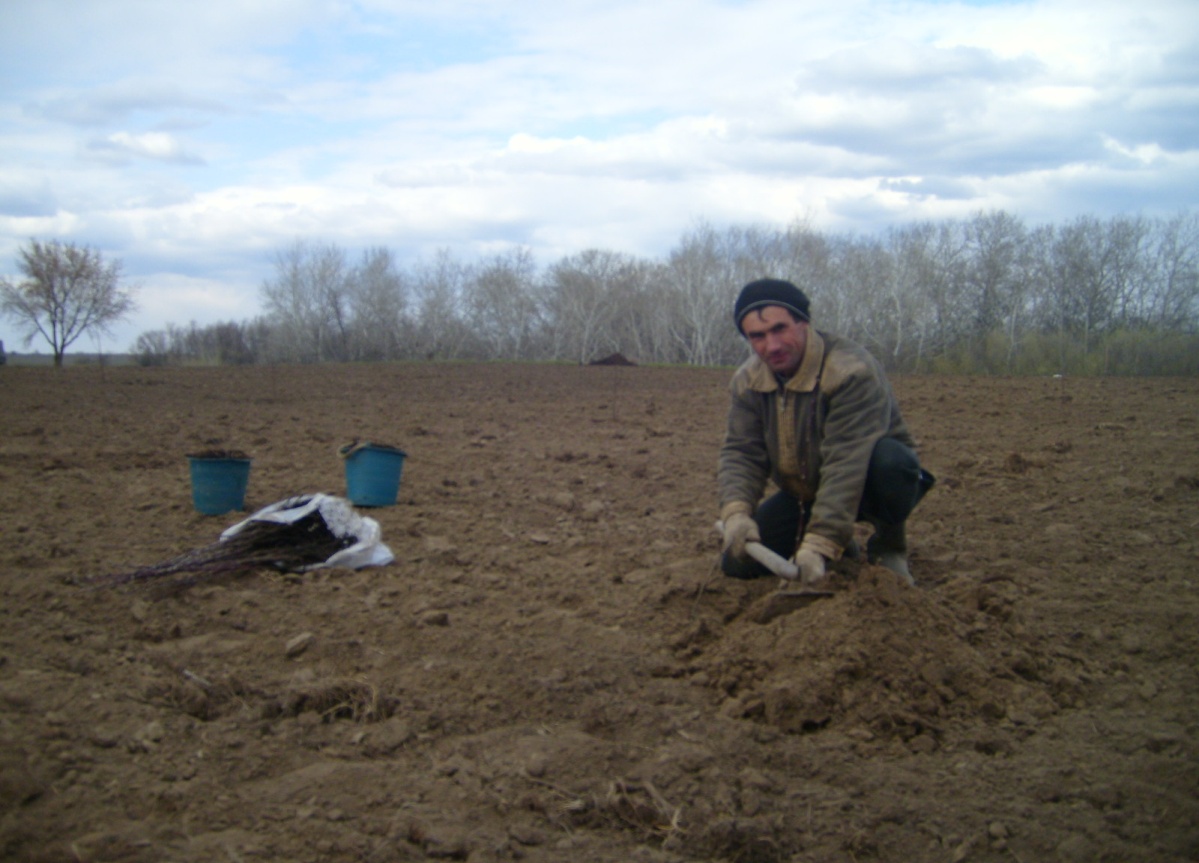 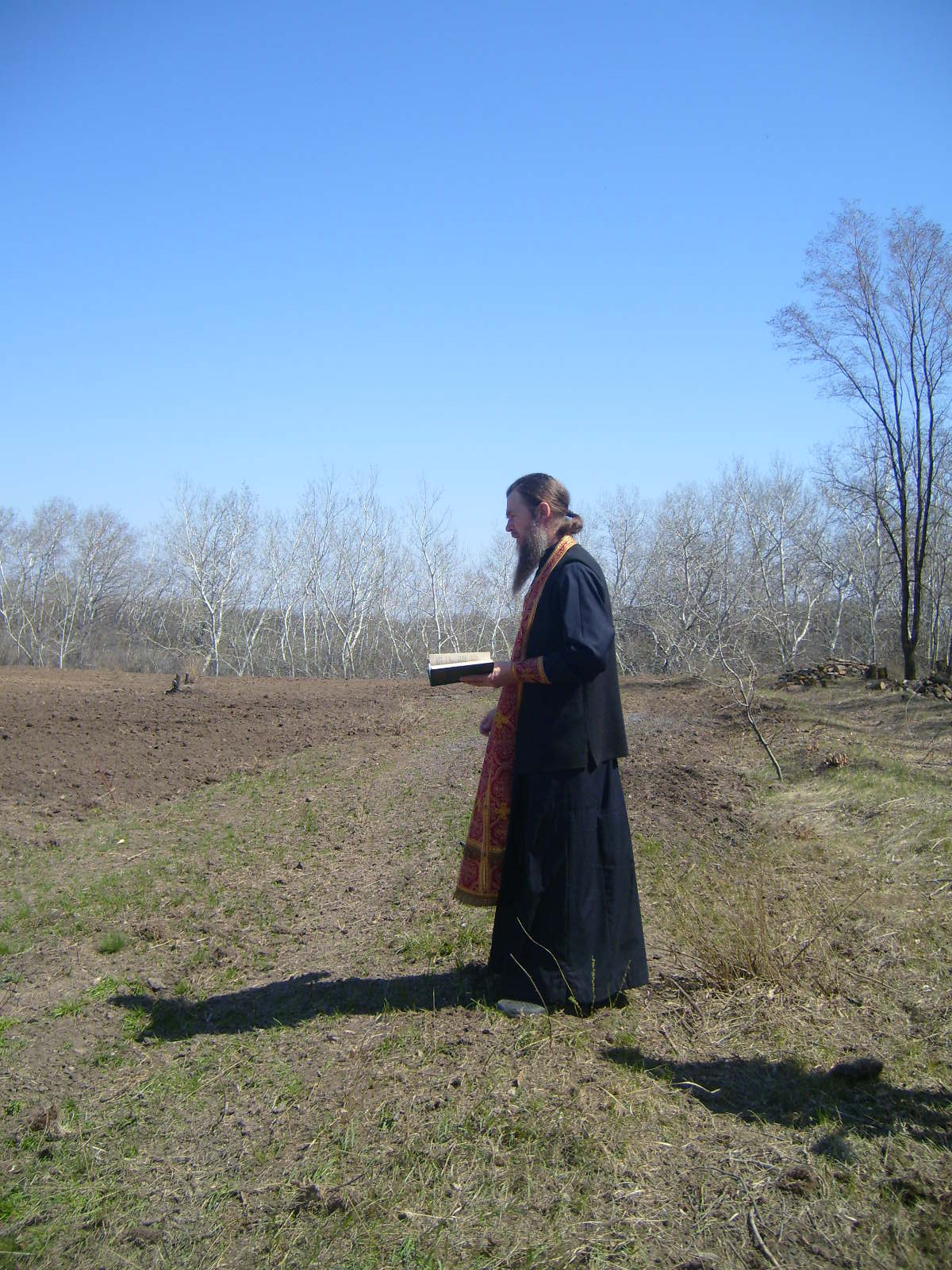 